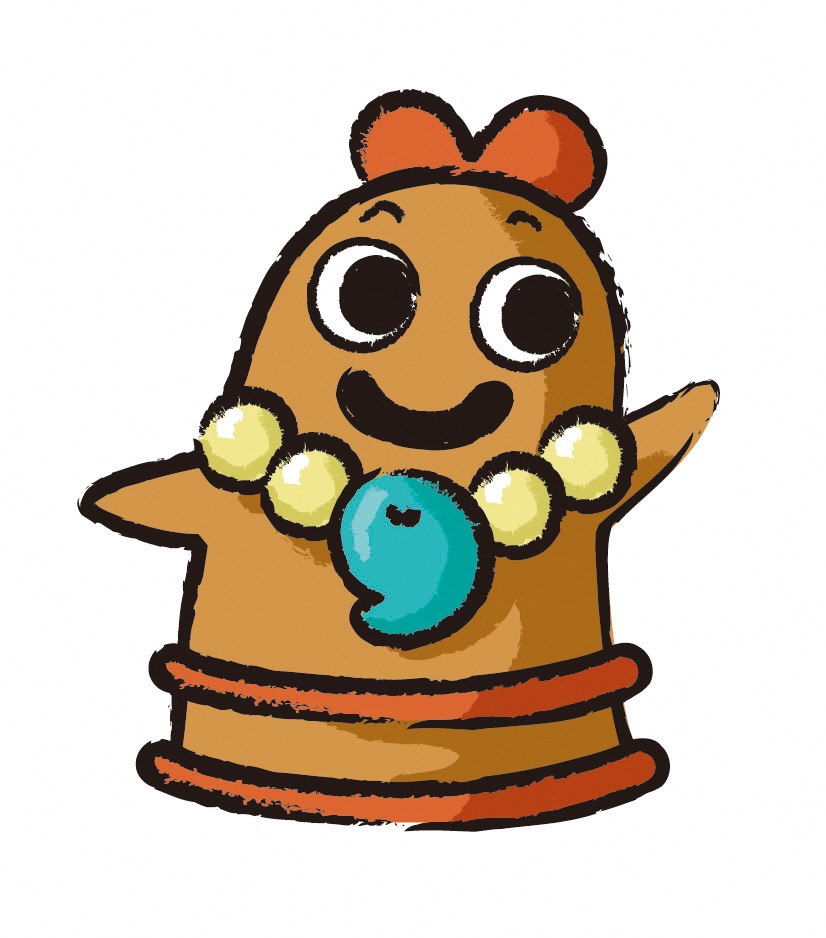 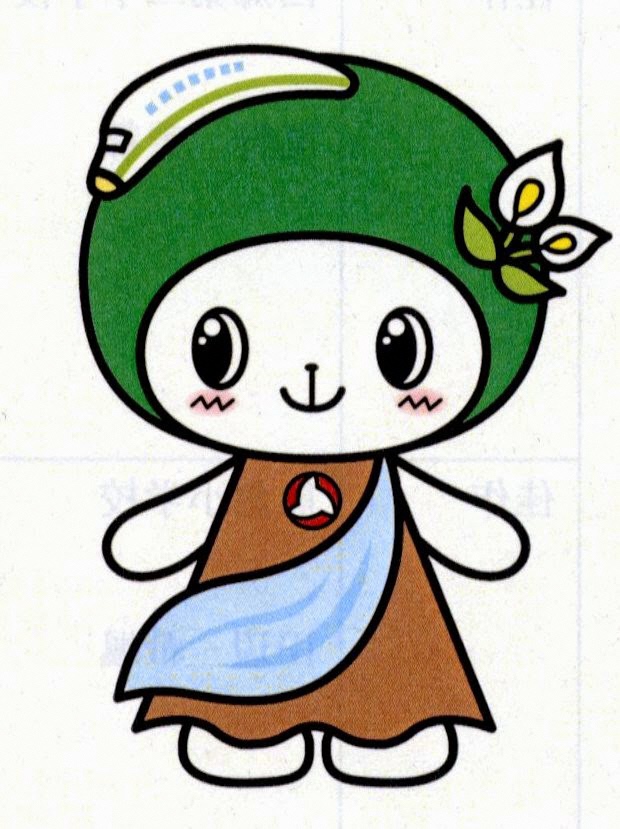 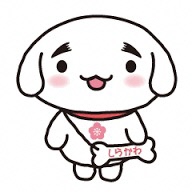 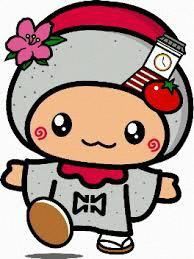 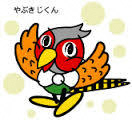 　　ふりがな氏　名　　　　　　　　　　　　　　愛　称　　　　　　　　　　　　　　☆　サポートブックとは　☆　　お子さんの発育発達には、一人ひとりのニーズを把握し乳幼児期　　から学校卒業後の就労期までにわたる一貫した支援が必要です。　　そのためには、お子さんや保護者を中心に、支援にかかわる関係機　　関・関係者が基本的な情報を共有することが大切です。　　　この個別支援ファイル「あんしんサポートブック」は、成長過程に応じて一貫した支援を受けられるようにするために、ご本人や保護者自身がこれまでの支援などの状況を記録するファイルです。　　☆　サポートブックの使い方について　☆①　ファイルを受け取ったら、記入できるところから書き入れていきましょう。(すべてのページを記入する必要はありません。)　　②　医療機関への受診や相談、福祉サービスの手続等のときには必ず持参し、必要に応じて書き入れてもらいましょう。③　気づいたことや心配なことなど、何でも自由に記録しておきましょう。用紙が不足した時は関係機関から提供してもらうか、各市町村のホームページ福祉課からダウンロードできます。印刷して利用してください。④　ファイルには、ご本人の相談や治療に関する資料も一緒につづっておきましょう。⑤　このファイルは保護者が必要な時に記録し、保管していただきます。○　プロフィール　　○　緊急時の連絡先　○　生育歴・支援の経過　　　生育歴　発達の経過　予防接種状況　　 　既往歴　居住地　在籍等の状況　療育・保育歴　○　健康情報　○　診断と判定について　○　交付されている手帳及び支給内容　○　記　録　○　現在の関係機関　○　相談・支援マップ○　生活について　　　　保育の記録（保育所・幼稚園・通所支援等）　　　　　教育の記録（就学後～卒業まで）　○　進路の記録(卒業後～就労）　○　生活の記録　○　福祉サービスの種類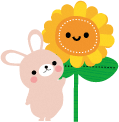 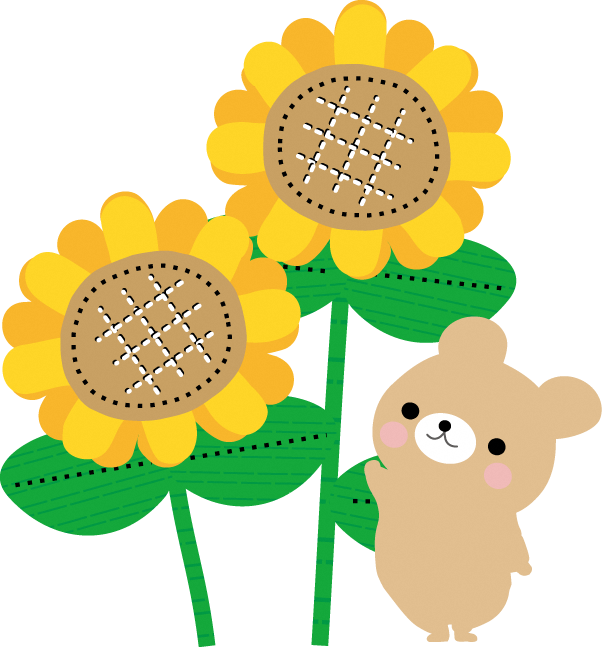 平成2４年４月発行平成27年8月改訂参考資料　福島県発達障がい者支援体制整備検討会「ふくしまサポートブック」　東白川地域自立支援協議会「東白川サポートブック」編　　集　：しらかわ地域自立支援協議会　教育・子ども支援部会西郷村：西郷村役場　福祉課　℡0248-25-1509〒961-8091  西郷村大字熊倉字折口原40泉崎村：泉崎村役場　住民福祉課　℡0248-54-1333　　　　　〒969-0101  泉崎村大字泉崎字山ヶ入101中島村：中島村役場　保健福祉課　℡0248-52-2174　　　　　〒961-0192　中島村大字滑津字中島西11-1矢吹町：矢吹町役場　保健福祉課　℡0248-44-2300〒969-0296  矢吹町一本木101　　白河市：白河市役所　社会福祉課　℡0248-22-1111　　　　　　　　〒961-8602　白河市八幡小路7-1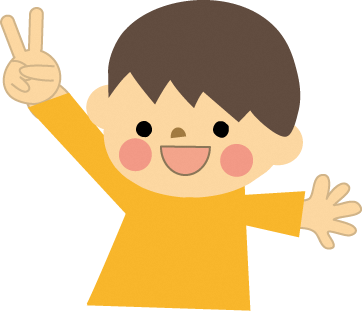 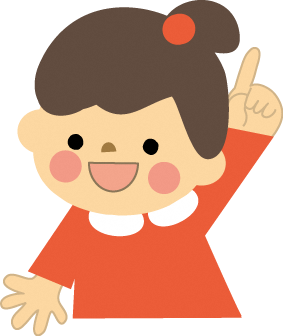 進路についての希望現在の生活状況卒業後に希望する支援◎地域生活支援事業の利用については市町村で実施の状況が異なります。また、法律の改正によって内容が変わることがありますので、利用されたい場合は各市町村の福祉課におたずねください。Free page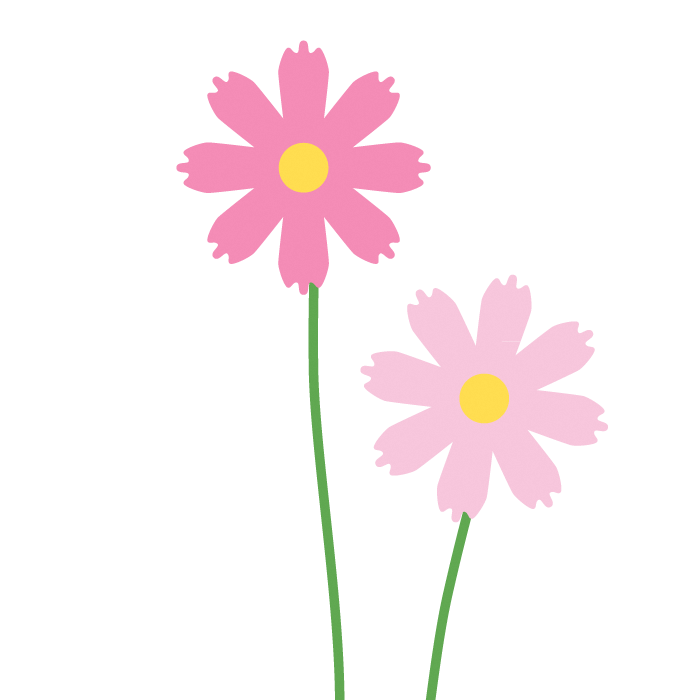 Free page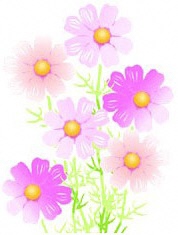 ふりがな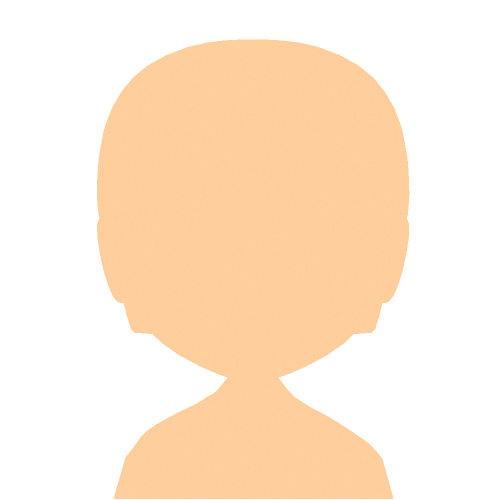 氏名生年月日年　　月　　日生　　歳年　　月　　日生　　歳年　　月　　日生　　歳年　　月　　日生　　歳年　　月　　日生　　歳性別血液型身長ｃｍｃｍｃｍ体重体重ｋｇ住所TEL―　　　　　　　――　　　　　　　――　　　　　　　――　　　　　　　――　　　　　　　――　　　　　　　―家族（続柄）（　　）（　　）（　　）（　　）（　　）（　　）家族（続柄）（　　）（　　）（　　）（　　）（　　）（　　）家族（続柄）（　　）（　　）（　　）（　　）（　　）（　　）家族（続柄）（　　）（　　）（　　）（　　）（　　）（　　）連絡順名前 続柄１連絡先自宅携帯１連絡先勤務先携帯１住所２名前続柄２連絡先自宅携帯２連絡先勤務先携帯２住所３名前続柄３連絡先自宅携帯３連絡先勤務先携帯３住所 生育歴（母子手帳を確認して記載してください。） 生育歴（母子手帳を確認して記載してください。） 生育歴（母子手帳を確認して記載してください。） 生育歴（母子手帳を確認して記載してください。） 生育歴（母子手帳を確認して記載してください。）妊娠中の健康状態○不妊治療　　無　・　有○妊娠中　　　異常なし　・　異常あり　切迫早産・妊娠糖尿病・妊娠高血圧症候群・前置胎盤・貧血　その他（　　　　　　　　　　）○不妊治療　　無　・　有○妊娠中　　　異常なし　・　異常あり　切迫早産・妊娠糖尿病・妊娠高血圧症候群・前置胎盤・貧血　その他（　　　　　　　　　　）○不妊治療　　無　・　有○妊娠中　　　異常なし　・　異常あり　切迫早産・妊娠糖尿病・妊娠高血圧症候群・前置胎盤・貧血　その他（　　　　　　　　　　）○不妊治療　　無　・　有○妊娠中　　　異常なし　・　異常あり　切迫早産・妊娠糖尿病・妊娠高血圧症候群・前置胎盤・貧血　その他（　　　　　　　　　　）出産の状況○出産病院（　　　　　　　　　　　　　　）○妊娠期間　　　妊娠（　　　　　）週○分娩所要時間（　　　時間　　　分）○分娩の状況　自然分娩・帝王切開・鉗子分娩・吸引分娩　　　　　　　その他（　　　　　　　　　）○出産病院（　　　　　　　　　　　　　　）○妊娠期間　　　妊娠（　　　　　）週○分娩所要時間（　　　時間　　　分）○分娩の状況　自然分娩・帝王切開・鉗子分娩・吸引分娩　　　　　　　その他（　　　　　　　　　）○出産病院（　　　　　　　　　　　　　　）○妊娠期間　　　妊娠（　　　　　）週○分娩所要時間（　　　時間　　　分）○分娩の状況　自然分娩・帝王切開・鉗子分娩・吸引分娩　　　　　　　その他（　　　　　　　　　）○出産病院（　　　　　　　　　　　　　　）○妊娠期間　　　妊娠（　　　　　）週○分娩所要時間（　　　時間　　　分）○分娩の状況　自然分娩・帝王切開・鉗子分娩・吸引分娩　　　　　　　その他（　　　　　　　　　）出産時の児の状態○出生体重（　　　　　　　ｇ）○異常なし　・　異常あり　所見　仮死（　　日間）・黄疸・その他（　　　　　　）　処置　保育器使用（　　日間）・光線療法（　　日間）　　　　その他（　　　　　　　　　　　）○出生体重（　　　　　　　ｇ）○異常なし　・　異常あり　所見　仮死（　　日間）・黄疸・その他（　　　　　　）　処置　保育器使用（　　日間）・光線療法（　　日間）　　　　その他（　　　　　　　　　　　）○出生体重（　　　　　　　ｇ）○異常なし　・　異常あり　所見　仮死（　　日間）・黄疸・その他（　　　　　　）　処置　保育器使用（　　日間）・光線療法（　　日間）　　　　その他（　　　　　　　　　　　）○出生体重（　　　　　　　ｇ）○異常なし　・　異常あり　所見　仮死（　　日間）・黄疸・その他（　　　　　　）　処置　保育器使用（　　日間）・光線療法（　　日間）　　　　その他（　　　　　　　　　　　） 発達の経過 発達の経過 発達の経過 発達の経過 発達の経過くびのすわりくびのすわり歳　　か月頃寝返り歳　　か月頃おすわりおすわり歳　　か月頃はいはい歳　　か月頃つかまり立ちつかまり立ち歳　　か月頃歩行歳　　か月頃意味のある言葉を話す(ﾏﾝﾏ,ﾏﾏ,ﾊﾟﾊﾟ,ﾌﾞｰﾌﾞｰ等)意味のある言葉を話す(ﾏﾝﾏ,ﾏﾏ,ﾊﾟﾊﾟ,ﾌﾞｰﾌﾞｰ等)意味のある言葉を話す(ﾏﾝﾏ,ﾏﾏ,ﾊﾟﾊﾟ,ﾌﾞｰﾌﾞｰ等)意味のある言葉を話す(ﾏﾝﾏ,ﾏﾏ,ﾊﾟﾊﾟ,ﾌﾞｰﾌﾞｰ等)歳　　か月頃　予防接種状況（済んだものに○）　予防接種状況（済んだものに○）　予防接種状況（済んだものに○）　予防接種状況（済んだものに○）　予防接種状況（済んだものに○）BCG　・　ポリオ（　　回）　・　三種混合（　　回）BCG　・　ポリオ（　　回）　・　三種混合（　　回）BCG　・　ポリオ（　　回）　・　三種混合（　　回）BCG　・　ポリオ（　　回）　・　三種混合（　　回）BCG　・　ポリオ（　　回）　・　三種混合（　　回）麻しん・風しん（　　　回）　・　日本脳炎（　　　　回）麻しん・風しん（　　　回）　・　日本脳炎（　　　　回）麻しん・風しん（　　　回）　・　日本脳炎（　　　　回）麻しん・風しん（　　　回）　・　日本脳炎（　　　　回）麻しん・風しん（　　　回）　・　日本脳炎（　　　　回）四種混合（　　　　　回） 　・　水痘（　　　　回）四種混合（　　　　　回） 　・　水痘（　　　　回）四種混合（　　　　　回） 　・　水痘（　　　　回）四種混合（　　　　　回） 　・　水痘（　　　　回）四種混合（　　　　　回） 　・　水痘（　　　　回）　既往歴　既往歴　既往歴　既往歴　既往歴　既往歴　既往歴　既往歴　既往歴　既往歴熱性けいれん無・有無・有無・有年　月　日年　月　日処置等処置等処置等処置等てんかん無・有無・有無・有初診年　月　日初診年　月　日最終発作　　　年　月　日※詳しくは健康情報の欄に記入最終発作　　　年　月　日※詳しくは健康情報の欄に記入最終発作　　　年　月　日※詳しくは健康情報の欄に記入最終発作　　　年　月　日※詳しくは健康情報の欄に記入慢性疾患無・有無・有無・有年　月　日年　月　日症状等症状等症状等症状等はしか無・有無・有無・有おたふくおたふく無・有無・有無・有無・有水ぼうそう無・有無・有無・有三日はしか三日はしか無・有無・有無・有無・有ア　レ　ル　ギ　ーア　レ　ル　ギ　ーア　レ　ル　ギ　ー無　・　有無　・　有アトピー性皮膚炎　・　気管支喘息　・　アレルギー性鼻炎食物アレルギー（　　　　　　　　）・　その他（　　　　　　　　　）アトピー性皮膚炎　・　気管支喘息　・　アレルギー性鼻炎食物アレルギー（　　　　　　　　）・　その他（　　　　　　　　　）アトピー性皮膚炎　・　気管支喘息　・　アレルギー性鼻炎食物アレルギー（　　　　　　　　）・　その他（　　　　　　　　　）アトピー性皮膚炎　・　気管支喘息　・　アレルギー性鼻炎食物アレルギー（　　　　　　　　）・　その他（　　　　　　　　　）アトピー性皮膚炎　・　気管支喘息　・　アレルギー性鼻炎食物アレルギー（　　　　　　　　）・　その他（　　　　　　　　　）アトピー性皮膚炎　・　気管支喘息　・　アレルギー性鼻炎食物アレルギー（　　　　　　　　）・　その他（　　　　　　　　　）アトピー性皮膚炎　・　気管支喘息　・　アレルギー性鼻炎食物アレルギー（　　　　　　　　）・　その他（　　　　　　　　　）アトピー性皮膚炎　・　気管支喘息　・　アレルギー性鼻炎食物アレルギー（　　　　　　　　）・　その他（　　　　　　　　　）アトピー性皮膚炎　・　気管支喘息　・　アレルギー性鼻炎食物アレルギー（　　　　　　　　）・　その他（　　　　　　　　　）アトピー性皮膚炎　・　気管支喘息　・　アレルギー性鼻炎食物アレルギー（　　　　　　　　）・　その他（　　　　　　　　　）入院・手術等入院・手術等入院・手術等入院・手術等入院・手術等入院・手術等入院・手術等入院・手術等入院・手術等　居住地（転居等により居住地が変わった場合、記載してください。）　居住地（転居等により居住地が変わった場合、記載してください。）　居住地（転居等により居住地が変わった場合、記載してください。）居住期間居住期間住　所年　　月（　　　歳　　か月）～　年　　月（　　　歳　　か月）～　年　　月（　　　歳　　か月）～　年　　月（　　　歳　　か月）～　年　　月（　　　歳　　か月）～　年　　月（　　　歳　　か月）～　　在籍等の状況　在籍等の状況　在籍等の状況保育所名称　　　　　　　　　　　　　　　年　　月～　　年　　月名称　　　　　　　　　　　　　　　年　　月～　　年　　月幼稚園名称　　　　　　　　　　　園　　　年　　月～　　年　　月名称　　　　　　　　　　　園　　　年　　月～　　年　　月小学校名称　　　　　　　　　小学校　　　年　　月～　　年　　月名称　　　　　　　　　小学校　　　年　　月～　　年　　月特別支援名称　　　　　　　　　小学校　　　年　　月～　　年　　月名称　　　　　　　　　小学校　　　年　　月～　　年　　月中学校名称　　　　　　　　　中学校　　　年　　月～　　年　　月名称　　　　　　　　　中学校　　　年　　月～　　年　　月特別支援名称　　　　　　　　　中学校　　　年　　月～　　年　　月名称　　　　　　　　　中学校　　　年　　月～　　年　　月高　校名称　　　　　　　　高等学校　　　年　　月～　　年　　月名称　　　　　　　　高等学校　　　年　　月～　　年　　月特別支援名称　　　　　　　　高等学校　　　年　　月～　　年　　月名称　　　　　　　　高等学校　　　年　　月～　　年　　月大　学名称　　　　　　　　　　大学　　　年　　月～　　年　　月名称　　　　　　　　　　大学　　　年　　月～　　年　　月その他名称　　　　　　　　　　　　　　　年　　月～　　年　　月名称　　　　　　　　　　　　　　　年　　月～　　年　　月　療育・保育歴　療育・保育歴　療育・保育歴療　育名称　　　　　　　　　　　　　　　年　　月～　　年　　月名称　　　　　　　　　　　　　　　年　　月～　　年　　月療　育名称　　　　　　　　　　　　　　　年　　月～　　年　　月名称　　　　　　　　　　　　　　　年　　月～　　年　　月通園事業名称　　　　　　　　　　　　　　　年　　月～　　年　　月名称　　　　　　　　　　　　　　　年　　月～　　年　　月通園事業名称　　　　　　　　　　　　　　　年　　月～　　年　　月名称　　　　　　　　　　　　　　　年　　月～　　年　　月一時保育名称　　　　　　　　　　　　　　　年　　月～　　年　　月名称　　　　　　　　　　　　　　　年　　月～　　年　　月一時保育名称　　　　　　　　　　　　　　　年　　月～　　年　　月名称　　　　　　　　　　　　　　　年　　月～　　年　　月幼児教室名称　　　　　　　　　　　　　　　年　　月～　　年　　月名称　　　　　　　　　　　　　　　年　　月～　　年　　月幼児教室名称　　　　　　　　　　　　　　　年　　月～　　年　　月名称　　　　　　　　　　　　　　　年　　月～　　年　　月訓練等名称　　　　　　　　　　　　　　　年　　月～　　年　　月名称　　　　　　　　　　　　　　　年　　月～　　年　　月訓練等名称　　　　　　　　　　　　　　　年　　月～　　年　　月名称　　　　　　　　　　　　　　　年　　月～　　年　　月病院名　　　　　　　（　　　　　　科）　　　　　　　（　　　　　　科）　　　　　　　（　　　　　　科）　　　　　　　（　　　　　　科）主治医氏名TEL服用中の薬診　断　名〔特記事項〕　※主治医からの注意事項など〔特記事項〕　※主治医からの注意事項など〔特記事項〕　※主治医からの注意事項など〔特記事項〕　※主治医からの注意事項など〔特記事項〕　※主治医からの注意事項など病院名　　　　　　　（　　　　　　科）　　　　　　　（　　　　　　科）　　　　　　　（　　　　　　科）　　　　　　　（　　　　　　科）主治医氏名TEL服用中の薬診　断　名〔特記事項〕　※主治医からの注意事項など〔特記事項〕　※主治医からの注意事項など〔特記事項〕　※主治医からの注意事項など〔特記事項〕　※主治医からの注意事項など〔特記事項〕　※主治医からの注意事項など年月日機関名診断名・判定内容療育手帳無・有（　Ａ　・Ｂ　）　　　　年　　月交付無・有（　Ａ　・Ｂ　）　　　　年　　月交付無・有（　Ａ　・Ｂ　）　　　　年　　月交付身体障害者手帳無・有（　　種　　級）　　　年　　月交付無・有（　　種　　級）　　　年　　月交付無・有（　　種　　級）　　　年　　月交付精神保健福祉手帳無・有（　　種　　級）　　　年　　月交付無・有（　　種　　級）　　　年　　月交付無・有（　　種　　級）　　　年　　月交付重度心身障害者医療該当・非該当障害基礎年金１級・２級特別児童扶養手当無・有（　　級）障害児福祉手当無・有自立支援医療無・有日常生活用具・補装具無・有年月日機関名内容・検査結果等（例）○年○月○日○○○病院アレルギー検査で卵アレルギーとでる。年月日機関名内容・検査結果等１日の生　活リズム６　　８　　10　　12　　14　　16　　18　　20　　22６　　８　　10　　12　　14　　16　　18　　20　　22６　　８　　10　　12　　14　　16　　18　　20　　22６　　８　　10　　12　　14　　16　　18　　20　　22６　　８　　10　　12　　14　　16　　18　　20　　22６　　８　　10　　12　　14　　16　　18　　20　　22６　　８　　10　　12　　14　　16　　18　　20　　22６　　８　　10　　12　　14　　16　　18　　20　　22６　　８　　10　　12　　14　　16　　18　　20　　22６　　８　　10　　12　　14　　16　　18　　20　　22６　　８　　10　　12　　14　　16　　18　　20　　22１日の生　活リズム食事□自分で食べる　（スプーン、箸、手づかみ）□一部手助けする（内容：　　　　　　　　　　　　　）□全部食べさせる□その他（　　　　　　　　　　　　　　　　　　　　）・好きなもの（　　　　　　　　　　　　　　　　　　　）・嫌いなもの（　　　　　　　　　　　　　　　　　　　）・アレルギー（　　　　　　　　　　　　　　　　　　　）・お　や　つ（　　　　　　　　　　　　　　　　　　　）≪配慮が必要なこと≫　・経管栄養等□自分で食べる　（スプーン、箸、手づかみ）□一部手助けする（内容：　　　　　　　　　　　　　）□全部食べさせる□その他（　　　　　　　　　　　　　　　　　　　　）・好きなもの（　　　　　　　　　　　　　　　　　　　）・嫌いなもの（　　　　　　　　　　　　　　　　　　　）・アレルギー（　　　　　　　　　　　　　　　　　　　）・お　や　つ（　　　　　　　　　　　　　　　　　　　）≪配慮が必要なこと≫　・経管栄養等□自分で食べる　（スプーン、箸、手づかみ）□一部手助けする（内容：　　　　　　　　　　　　　）□全部食べさせる□その他（　　　　　　　　　　　　　　　　　　　　）・好きなもの（　　　　　　　　　　　　　　　　　　　）・嫌いなもの（　　　　　　　　　　　　　　　　　　　）・アレルギー（　　　　　　　　　　　　　　　　　　　）・お　や　つ（　　　　　　　　　　　　　　　　　　　）≪配慮が必要なこと≫　・経管栄養等□自分で食べる　（スプーン、箸、手づかみ）□一部手助けする（内容：　　　　　　　　　　　　　）□全部食べさせる□その他（　　　　　　　　　　　　　　　　　　　　）・好きなもの（　　　　　　　　　　　　　　　　　　　）・嫌いなもの（　　　　　　　　　　　　　　　　　　　）・アレルギー（　　　　　　　　　　　　　　　　　　　）・お　や　つ（　　　　　　　　　　　　　　　　　　　）≪配慮が必要なこと≫　・経管栄養等□自分で食べる　（スプーン、箸、手づかみ）□一部手助けする（内容：　　　　　　　　　　　　　）□全部食べさせる□その他（　　　　　　　　　　　　　　　　　　　　）・好きなもの（　　　　　　　　　　　　　　　　　　　）・嫌いなもの（　　　　　　　　　　　　　　　　　　　）・アレルギー（　　　　　　　　　　　　　　　　　　　）・お　や　つ（　　　　　　　　　　　　　　　　　　　）≪配慮が必要なこと≫　・経管栄養等□自分で食べる　（スプーン、箸、手づかみ）□一部手助けする（内容：　　　　　　　　　　　　　）□全部食べさせる□その他（　　　　　　　　　　　　　　　　　　　　）・好きなもの（　　　　　　　　　　　　　　　　　　　）・嫌いなもの（　　　　　　　　　　　　　　　　　　　）・アレルギー（　　　　　　　　　　　　　　　　　　　）・お　や　つ（　　　　　　　　　　　　　　　　　　　）≪配慮が必要なこと≫　・経管栄養等□自分で食べる　（スプーン、箸、手づかみ）□一部手助けする（内容：　　　　　　　　　　　　　）□全部食べさせる□その他（　　　　　　　　　　　　　　　　　　　　）・好きなもの（　　　　　　　　　　　　　　　　　　　）・嫌いなもの（　　　　　　　　　　　　　　　　　　　）・アレルギー（　　　　　　　　　　　　　　　　　　　）・お　や　つ（　　　　　　　　　　　　　　　　　　　）≪配慮が必要なこと≫　・経管栄養等□自分で食べる　（スプーン、箸、手づかみ）□一部手助けする（内容：　　　　　　　　　　　　　）□全部食べさせる□その他（　　　　　　　　　　　　　　　　　　　　）・好きなもの（　　　　　　　　　　　　　　　　　　　）・嫌いなもの（　　　　　　　　　　　　　　　　　　　）・アレルギー（　　　　　　　　　　　　　　　　　　　）・お　や　つ（　　　　　　　　　　　　　　　　　　　）≪配慮が必要なこと≫　・経管栄養等□自分で食べる　（スプーン、箸、手づかみ）□一部手助けする（内容：　　　　　　　　　　　　　）□全部食べさせる□その他（　　　　　　　　　　　　　　　　　　　　）・好きなもの（　　　　　　　　　　　　　　　　　　　）・嫌いなもの（　　　　　　　　　　　　　　　　　　　）・アレルギー（　　　　　　　　　　　　　　　　　　　）・お　や　つ（　　　　　　　　　　　　　　　　　　　）≪配慮が必要なこと≫　・経管栄養等□自分で食べる　（スプーン、箸、手づかみ）□一部手助けする（内容：　　　　　　　　　　　　　）□全部食べさせる□その他（　　　　　　　　　　　　　　　　　　　　）・好きなもの（　　　　　　　　　　　　　　　　　　　）・嫌いなもの（　　　　　　　　　　　　　　　　　　　）・アレルギー（　　　　　　　　　　　　　　　　　　　）・お　や　つ（　　　　　　　　　　　　　　　　　　　）≪配慮が必要なこと≫　・経管栄養等□自分で食べる　（スプーン、箸、手づかみ）□一部手助けする（内容：　　　　　　　　　　　　　）□全部食べさせる□その他（　　　　　　　　　　　　　　　　　　　　）・好きなもの（　　　　　　　　　　　　　　　　　　　）・嫌いなもの（　　　　　　　　　　　　　　　　　　　）・アレルギー（　　　　　　　　　　　　　　　　　　　）・お　や　つ（　　　　　　　　　　　　　　　　　　　）≪配慮が必要なこと≫　・経管栄養等薬の飲み方トイレ排尿□自分でできる□付き添いがいる<尿意>口で言う・動作（　　　　　　）・伝えられない□おむつ使用≪配慮が必要なこと≫□自分でできる□付き添いがいる<尿意>口で言う・動作（　　　　　　）・伝えられない□おむつ使用≪配慮が必要なこと≫□自分でできる□付き添いがいる<尿意>口で言う・動作（　　　　　　）・伝えられない□おむつ使用≪配慮が必要なこと≫□自分でできる□付き添いがいる<尿意>口で言う・動作（　　　　　　）・伝えられない□おむつ使用≪配慮が必要なこと≫□自分でできる□付き添いがいる<尿意>口で言う・動作（　　　　　　）・伝えられない□おむつ使用≪配慮が必要なこと≫□自分でできる□付き添いがいる<尿意>口で言う・動作（　　　　　　）・伝えられない□おむつ使用≪配慮が必要なこと≫□自分でできる□付き添いがいる<尿意>口で言う・動作（　　　　　　）・伝えられない□おむつ使用≪配慮が必要なこと≫□自分でできる□付き添いがいる<尿意>口で言う・動作（　　　　　　）・伝えられない□おむつ使用≪配慮が必要なこと≫□自分でできる□付き添いがいる<尿意>口で言う・動作（　　　　　　）・伝えられない□おむつ使用≪配慮が必要なこと≫□自分でできる□付き添いがいる<尿意>口で言う・動作（　　　　　　）・伝えられない□おむつ使用≪配慮が必要なこと≫トイレ排便□自分でできる□付き添いがいる<便意>口で言う・動作（　　　　　　）・伝えられない□おむつ使用≪配慮が必要なこと≫□自分でできる□付き添いがいる<便意>口で言う・動作（　　　　　　）・伝えられない□おむつ使用≪配慮が必要なこと≫□自分でできる□付き添いがいる<便意>口で言う・動作（　　　　　　）・伝えられない□おむつ使用≪配慮が必要なこと≫□自分でできる□付き添いがいる<便意>口で言う・動作（　　　　　　）・伝えられない□おむつ使用≪配慮が必要なこと≫□自分でできる□付き添いがいる<便意>口で言う・動作（　　　　　　）・伝えられない□おむつ使用≪配慮が必要なこと≫□自分でできる□付き添いがいる<便意>口で言う・動作（　　　　　　）・伝えられない□おむつ使用≪配慮が必要なこと≫□自分でできる□付き添いがいる<便意>口で言う・動作（　　　　　　）・伝えられない□おむつ使用≪配慮が必要なこと≫□自分でできる□付き添いがいる<便意>口で言う・動作（　　　　　　）・伝えられない□おむつ使用≪配慮が必要なこと≫□自分でできる□付き添いがいる<便意>口で言う・動作（　　　　　　）・伝えられない□おむつ使用≪配慮が必要なこと≫□自分でできる□付き添いがいる<便意>口で言う・動作（　　　　　　）・伝えられない□おむつ使用≪配慮が必要なこと≫衣服の着脱□自分で着られる□一部手助け（　　　　　　　　　　　　　　　　　　　　）□全部着せている≪配慮が必要なこと≫□自分で着られる□一部手助け（　　　　　　　　　　　　　　　　　　　　）□全部着せている≪配慮が必要なこと≫□自分で着られる□一部手助け（　　　　　　　　　　　　　　　　　　　　）□全部着せている≪配慮が必要なこと≫□自分で着られる□一部手助け（　　　　　　　　　　　　　　　　　　　　）□全部着せている≪配慮が必要なこと≫□自分で着られる□一部手助け（　　　　　　　　　　　　　　　　　　　　）□全部着せている≪配慮が必要なこと≫□自分で着られる□一部手助け（　　　　　　　　　　　　　　　　　　　　）□全部着せている≪配慮が必要なこと≫□自分で着られる□一部手助け（　　　　　　　　　　　　　　　　　　　　）□全部着せている≪配慮が必要なこと≫□自分で着られる□一部手助け（　　　　　　　　　　　　　　　　　　　　）□全部着せている≪配慮が必要なこと≫□自分で着られる□一部手助け（　　　　　　　　　　　　　　　　　　　　）□全部着せている≪配慮が必要なこと≫□自分で着られる□一部手助け（　　　　　　　　　　　　　　　　　　　　）□全部着せている≪配慮が必要なこと≫□自分で着られる□一部手助け（　　　　　　　　　　　　　　　　　　　　）□全部着せている≪配慮が必要なこと≫洗面・入浴洗面・歯磨き□自分でできる　□一部手助け（　　　　　　　　　　　　　　　　）≪配慮が必要なこと≫洗面・入浴入浴□自分でできる　□一部手助け（　　　　　　　　　　　　　　　　）≪配慮が必要なこと≫睡眠□寝つきがわるい　　□不規則　　□癖・こだわりがある≪配慮が必要なこと≫□寝つきがわるい　　□不規則　　□癖・こだわりがある≪配慮が必要なこと≫外出・移動□一人で動ける□介助が必要（　　　　　　　　　　　　　　　　　　　　　）　・麻痺　　　無・有（部位：　　　　　　　　　　　　　　）　・補装具　　無・有（種類：　　　　　　　　　　　　　　）　・こだわり　無・有（　　　　　　　　　　　　　　　　　）　・多　動　　無・有（　　　　　　　　　　　　　　　　　）≪配慮が必要なこと≫□一人で動ける□介助が必要（　　　　　　　　　　　　　　　　　　　　　）　・麻痺　　　無・有（部位：　　　　　　　　　　　　　　）　・補装具　　無・有（種類：　　　　　　　　　　　　　　）　・こだわり　無・有（　　　　　　　　　　　　　　　　　）　・多　動　　無・有（　　　　　　　　　　　　　　　　　）≪配慮が必要なこと≫コミュニケーション意思伝達□言葉で伝えられる（単語・二語文・　　　　）□独自の方法で伝えられる　　（身振り・絵カード・写真・　　　　　　　）≪配慮が必要なこと≫コミュニケーション理解□言葉で伝える（単語・二語文・　　　　）□独自の方法で伝える　　（身振り・絵カード・写真・　　　　　　　）≪配慮が必要なこと≫遊び好きな遊び　<どこで、どんな遊びをするのが好きですか？>≪配慮が必要なこと≫　<どこで、どんな遊びをするのが好きですか？>≪配慮が必要なこと≫　<どこで、どんな遊びをするのが好きですか？>≪配慮が必要なこと≫遊び苦手な遊び　（　　　　　　　　　　　　　　）≪配慮が必要なこと≫　（　　　　　　　　　　　　　　）≪配慮が必要なこと≫　（　　　　　　　　　　　　　　）≪配慮が必要なこと≫その他の特徴行動何がきっかけで？どうなるかかわり方その他の特徴ﾊﾟﾆｯｸ無・有①その他の特徴ﾊﾟﾆｯｸ無・有②その他の特徴ﾊﾟﾆｯｸ無・有③その他の特徴行動何に対して？どんなこだわりかかわり方その他の特徴こだわり無・有①その他の特徴こだわり無・有②その他の特徴こだわり無・有③その他の特徴その他その他、参考になることその他、参考になることその他、参考になることその他、参考になることその他、参考になること保育の記録(保育所・幼稚園・通所施設等)保育の記録(保育所・幼稚園・通所施設等)保育の記録(保育所・幼稚園・通所施設等)保育の記録(保育所・幼稚園・通所施設等)期間期間年　　月　～　　　年　　月年　　月　～　　　年　　月保育園・幼稚園名保育園・幼稚園名組・クラス組・クラス組　　　　人クラス組　　　　人クラス担任氏名担任氏名家庭本人の様子入園(所)時卒園(満了)時家庭本人の様子家庭その他特記事項期間期間年　　月　～　　　年　　月年　　月　～　　　年　　月保育園・幼稚園名保育園・幼稚園名組・クラス組・クラス組　　　　人クラス組　　　　人クラス担任氏名担任氏名家庭本人の様子入園（所）時卒園（終了）時家庭本人の様子家庭その他特記事項教育の記録(就学後～卒業まで)教育の記録(就学後～卒業まで)教育の記録(就学後～卒業まで)教育の記録(就学後～卒業まで)教育の記録(就学後～卒業まで)期　間期　間期　間年　　月　～　　　年　　月年　　月　～　　　年　　月学校名学校名学校名学級名（種別）学級名（種別）学級名（種別）組（通常学級・特別支援学級・通級指導教室）組（通常学級・特別支援学級・通級指導教室）担任氏名（通級・支援員等担当者氏名）担任氏名（通級・支援員等担当者氏名）担任氏名（通級・支援員等担当者氏名）教育ニーズ教育ニーズ本人の願い本人の願い教育ニーズ教育ニーズ保護者の願い保護者の願い教育ニーズ教育ニーズ教師の願い教師の願い学習及び生活の状況学習及び生活の状況学習及び生活の状況学習及び生活の状況学習及び生活の状況本人の様子本人の様子本人の様子本人の様子学習生活その他生活及び家庭の状況生活及び家庭の状況生活及び家庭の状況生活及び家庭の状況生活及び家庭の状況本人の生活の様子や伸ばしたいこと本人の生活の様子や伸ばしたいこと本人の生活の様子や伸ばしたいこと本人の生活の様子や伸ばしたいこと本人の生活の様子や伸ばしたいこと家庭の状況や心配なことなど、支援者に知っておいてほしいこと家庭の状況や心配なことなど、支援者に知っておいてほしいこと家庭の状況や心配なことなど、支援者に知っておいてほしいこと家庭の状況や心配なことなど、支援者に知っておいてほしいこと家庭の状況や心配なことなど、支援者に知っておいてほしいこと本人の希望保護者の意向日常生活対人関係その他進学先または就労先における支援生活についての支援成年後見制度利用　無・有（後見・　保佐・　補助）安心ｻﾎﾟｰﾄ事業(日常生活自立支援事業)利用している　・利用していない利用期間就職・入所先活動内容特記事項(例)○月○日～○月○日○○○会社就労継続支援(例)○月○日～○月○日○○○ホーム共同生活援助（ｸﾞﾙｰﾌﾟﾎｰﾑ）介護給付サービスの種類サービスの内容介護給付居宅介護ヘルパーが家に来て、身の回りの手伝いをしてくれます。○着替えや入浴の手伝い　○食事の用意　○部屋の掃除や洗濯介護給付重度訪問介護ヘルパーが、重い障がいのある人の家に来て、日常生活や外出の手伝いをしてくれます。介護給付同行援護視覚障がいのある人のことをよくわかっているヘルパーがそばにいて、安心して外出できるように支援してくれます。介護給付行動援護知的障がい・精神障がいのある人のことをよくわかっているヘルパーがそばにいて、安心して外出できるよう支援してくれます。介護給付重度障害者等包括支援重い障がいのある人が、生活するために必要なサービスを組み合わせて使うことができます。○重度訪問介護と短期入所　○生活介護と共同生活介護　など介護給付短期入所(ｼｮｰﾄｽﾃｲ)家族に用事があるときなどに、施設に短期間泊まることができます。介護給付療養介護重い障がいのある人が入院して医療を受けながら、日常生活の手伝いを受けることができます。介護給付生活介護施設で、日中活動の支援を受けることができます。○入浴、トイレ、食事の手伝い、作業　等介護給付施設入所支援日常生活の手伝いを受けながら、施設で暮らすことができます。訓練等給付自立訓練(機能訓練)体に障がいのある人が、体をうまく動かすことができるように、訓練を受けることができます。(利用期間　１年６カ月間)訓練等給付自立訓練(生活訓練)障がいのある人が、地域での生活に困らないように、自分で身の回りのことをする訓練を受けることができます。(利用期間　２年間)訓練等給付自立訓練（宿泊型訓練）夜間共同生活をしながら、日常生活に関することを訓練することができます。(利用期間　１年間)訓練等給付就労移行支援企業に就職するための訓練(ｺﾐｭﾆｹｰｼｮﾝ、体力作り、面接の練習、実際の職場での実習)を受けることができます。仕事探しの相談にものってくれます。(利用期間　２年間)訓練等給付就労継続支援A型雇用契約に基づき、継続的に働くことができます。利用期間の定めはなし。・企業に勤めていたが、事情により離職してしまった方。・在学中企業実習に取り組んだが採用に至らなかった方。訓練等給付就労継続支援B型非雇用の形態で、生産活動や自主製品製作活動等の訓練を受けることができます。利用期間の定めなし。施設外活動(企業での仕事や施設清掃等)を行っている事業所があります。訓練等給付共同生活援助(ｸﾞﾙｰﾌﾟﾎｰﾑ)障がいのある人たちが、アパートや借家等で一緒に暮らします。世話人から日常生活の手伝いを受けることができます。○お金の管理　○食事の用意　など障害児通所支援サービスの種類サービスの内容障害児通所支援児童発達支援未就学児を対象とし、日常生活における基本的な動作の指導、知識技能の付与、集団生活への適応訓練、その他必要な支援を行います。障害児通所支援医療型児童発達支援児童発達支援及び治療を行います。障害児通所支援放課後等デイサービス就学児を対象とし、生活能力向上のために必要な訓練、社会との交流の促進、その他必要な支援を行います。障害児通所支援保育所等訪問支援保育園、幼稚園、こども園、小学校などに在籍している障がいを持った子どもに対して、専門的な支援を行います。障害児入所支援障害児入所支援入所する障がい児に対して保護、日常生活の指導及び知識技能支援を行います。地域相談支援サービスの種類サービスの内容地域相談支援地域移行支援施設に入所又は精神科病院に入院している者を対象に、住居の確保や生活に移行するための活動の支援を行います。地域相談支援地域定着支援居宅において単身等で生活する障がい者を対象とし、常時の連絡体制を確保し、障がいの特性に起因して生じた緊急の事態等に相談、緊急訪問等の支援を行います。地域生活支援事業サービスの種類サービスの内容地域生活支援事業相談支援困ったことがあるときや、新しくサービスを利用したいときに相談にのってくれます。地域生活支援事業移動支援ヘルパーが外出する手伝いをしてくれます。地域生活支援事業地域活動支援センター障がいのある人が、日中活動の支援をしてもらえます。○生活上の相談　○スポーツ、レクリェーション　○作業　など地域生活支援事業日中一時支援障がいのある人の日中における活動の場を確保し、その家族の就労支援及び介護者の一時的な休息の場を提供してもらえます。